§3906.  Organization of single-member districtA municipal power district shall be organized under the following provisions.  [PL 1987, c. 141, Pt. A, §6 (NEW).]1.  Trustee.  Upon formation of a district under section 3903, all the affairs of the district must be managed by a board of 3 trustees who must be residents of the district.  They hold office as provided in subsection 2 and until their respective successors are elected and qualified.  When any trustee ceases to be a resident of the district, that trustee's position becomes vacant.  Trustees are subject to Title 30‑A, section 2605, concerning conflict of interest.[PL 1995, c. 254, §9 (AMD).]2.  Election.  Within 60 days after the formation of a district, the municipal officers shall appoint the initial board of trustees, one member for a term of one year, one member for a term of 2 years and one member for a term of 3 years.  Each year as the term of a trustee expires, the legal voters of the district, at an annual election, shall elect a successor to serve for a full term of 3 years.  The annual election shall be held within the district concurrently with the election of the municipal officers.  The trustees shall conspicuously post notice of the election in 2 public places within the district, not less than 7 days before the election.  Any vacancy in the board shall be filled by the municipal officers for the unexpired term.[PL 1987, c. 141, Pt. A, §6 (NEW).]3.  Meetings.  As soon as convenient after each annual election, the trustees shall hold a meeting at the offices of the district, elect a chair and clerk and adopt a corporate seal.  They may choose a treasurer and all other officers and agents for the proper management of the affairs of the district.  Other meetings of the trustees may be called by the chair or by any 2 of the trustees.  Trustees shall determine their own compensation.  The trustees shall, in the bylaws, determine the number constituting a quorum, but in no event less than half of the total number of trustees.[RR 2021, c. 1, Pt. B, §419 (COR).]SECTION HISTORYPL 1987, c. 141, §A6 (NEW). PL 1995, c. 254, §9 (AMD). RR 2021, c. 1, Pt. B, §419 (COR). The State of Maine claims a copyright in its codified statutes. If you intend to republish this material, we require that you include the following disclaimer in your publication:All copyrights and other rights to statutory text are reserved by the State of Maine. The text included in this publication reflects changes made through the First Regular and First Special Session of the 131st Maine Legislature and is current through November 1. 2023
                    . The text is subject to change without notice. It is a version that has not been officially certified by the Secretary of State. Refer to the Maine Revised Statutes Annotated and supplements for certified text.
                The Office of the Revisor of Statutes also requests that you send us one copy of any statutory publication you may produce. Our goal is not to restrict publishing activity, but to keep track of who is publishing what, to identify any needless duplication and to preserve the State's copyright rights.PLEASE NOTE: The Revisor's Office cannot perform research for or provide legal advice or interpretation of Maine law to the public. If you need legal assistance, please contact a qualified attorney.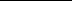 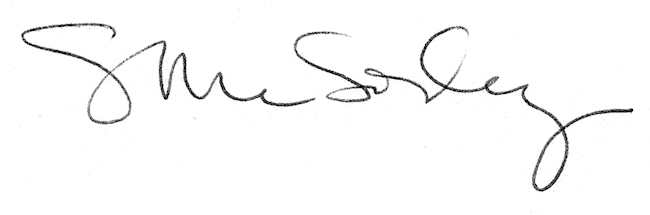 